ОСНОВНО  УЧИЛИЩЕ    „ЛЮБЕН  КАРАВЕЛОВ”–ГР.БУРГАСГр. Б у р г а с			                                 0879565088  - директор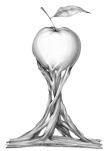  ул. Любен Каравелов „ № 69 	                  0879565077– зам.-директорemail :  lkaravelov@abv.bg             	       0879565033– канцелария===================================================== УТВЪРЖДАВАМ: ДИРЕКТОР …………….                     Пепа МарчеваП Л А ННА КОМИСИЯТА ПО ЖАЛБИ, СИГНАЛИ И ПРЕДЛОЖЕНИЯЗА УЧЕБНАТА 2022/2023 ГОДИНАПриет на заседание на Педагогическия съвет – протокол №12/01.09.2022 г., и е утвърден е със заповед на директора №  РД-18-2000/01.09.2022 г. Общи положения: 1. Комисията по жалби, сигнали и предложения е избрана на заседание на педагогически съвет  е в състав: Председател: Ваня Стоева - зам.-директор 											  Членове: Милена Кашукеева –  учител в прогимназиален етап                   Ивалина Гюрова –  учител в начален етапІI. Цели на комисията:1. Планът на комисията е приет на заседание на педагогическия съвет с                               Протокол № 12/01.09.2022 г. 2. Предложенията, сигналите и жалбите са демократична форма за въздействие за строгото и еднакво спазване на законите от всички. Те се приемат писмено в кутия за сигнали  или от фейсбук страницата на училището.3. Предложения -  могат да се правят за усъвършенстване на организацията и дейността на училището или за решаване на други въпроси в рамките на компетентността му.6. Жалбата - е документ, чрез който в писмена форма се обжалват незаконосъобразността и/или нецелесъобразността на определен проблем/искане. Оспорващият е длъжен да посочи доказателствата, които иска да бъдат събрани, и да представи писмените доказателства, с които разполага.7. Сигнали - могат да се подават за злоупотреби с власт и корупция, лошо управление на имуществото или за други незаконосъобразни или нецелесъобразни действия или бездействия на административните органи и длъжностни лица, права или законни интереси на други лица в ОУ ”Л. Каравелов”.8. Дейността на комисията се основава на  принципите да разглежда и решава предложенията, жалбите и сигналите в установените срокове обективно и         законосъобразно, като никой не може да бъде преследван само заради подаването на предложение или сигнал при условията и по реда на глава осма от АПК.9. Комисията разглежда предложения , жалби и сигнали  в рамките на    компетентността й.10. Комисията води два дневника - един за регистриране на постъпилите предложения, сигнали и жалби,  и друг за решенията по протоколите от заседанията на комисията. III. Цели1. Да създаде условия за подобряване на качеството и ефективността в работата на  училището.2. Бърза и ефективна защита на интересите на жалбоподавателите.3. Разглеждането на всички сигнали и  жалби за нередности, появили се в процеса на обучението, както и постъпилите предложения да се осъществяват  в установените срокове,  обективно и законосъобразно.IV. Задачи1.Приема и анализира постъпилите предложения, сигнали и жалби.2. Преценява тяхната основателност и при необходимост може да изиска от ръководството на училището и длъжностните лица допълнителна информация.3. Комисията взема решение не по-късно от 15 дни от постъпване на предложението, сигнала или жалбата  и сезира Директора на училището.4. Осъществява обратна връзка с жалбоподавателя (освен, ако сигналът не е анонимен) като го информира за хода на оплакването и предприетите действия от комисията.5. Следи за предприетите действия по предложението, жалбата или сигнала.6. Членовете на комисията са длъжни да спазват изискванията във връзка с опазване на класифицираната информация и информацията по Закона за защита на личните данни.V. Дейности и мероприятия 1. Запознаване на педагогическия колектив с дейността на комисията по жалби, сигнали и предложения, нейната роля и място  за подобряване на качеството и ефективността в работата на  училището. Отг. Председател на Комисията                                      Срок: м. Септември2. Ежеседмична проверка на специалната кутия за  жалби, сигнали и предложения или от фейсбук страницата ни.Отг. Ивалина Гюрова срок: / всеки последен ден от уч.седмица /3.  Да се водят следните книги:                3.1. За регистриране на постъпилите жалби, сигнали и предложения. Отг. Председател на Комисията                                     Срок: постоянен 3.2 За решенията по протоколите от  заседанията на комисията.Отг. Председател на Комисията                                     Срок: постоянен 4. Комисията провежда редовни заседания веднъж на два месеца  и извънредни заседания при възникнала необходимост.Отг. Комисията                                                                 Срок: Постоянен5. Всяко постъпило предложение, жалба или сигнал се регистрира с входящ номер в дневник на комисията и се отбелязва кратка информация за съдържанието. Отг.Председател на Комисията                                   Срок: Постоянен6. Всяко постъпило предложение, жалба или сигнал се регистрира с входящия номер в регистъра на училището.Отг.  ЗАС                                                          Срок: м. Постоянен7. За проведените заседания и взетите решения се води  протокол, който се подписва от членовете на комисията.Отг. Надежда Сандева                                                  Срок: Постоянен                                                               8. Комисията взема решение по всяка конкретна жалба, сигнал или предложение след като се изясни случаят и се обсъдят обясненията и възраженията на заинтересованите лица, с мнозинство повече от половината от присъстващите членове и  най-късно в 3- дневен срок от приключване на обсъжданията.Отг. В. Стоева                                                     Срок: Постоянен9. Комисията предоставя решението по всяка конкретна жалба, сигнал или предложение на Директора на училището, не по-късно от 1 ден от вземане на решението.Отг.Председател на Комисията                                        Срок: Постоянен10. Осъществява обратна връзка с жалбоподавателя (освен, ако сигналът не е анонимен) като го информира за хода на оплакването и предприетите действия от комисията.Отг. Комисията                                                          Срок: Постоянен11. Комисията контролира изпълнението на решенията по всяка конкретна жалба, сигнал или предложение.Отг. В. Стоева                                                     Срок: Постоянен12. Комисията отчита дейността си на заседание на Педагогически съвет два пъти в годината – в края на I учебен срок и в края на годината.Отг. В. Стоева                                                     Срок: м. Февруари, юни